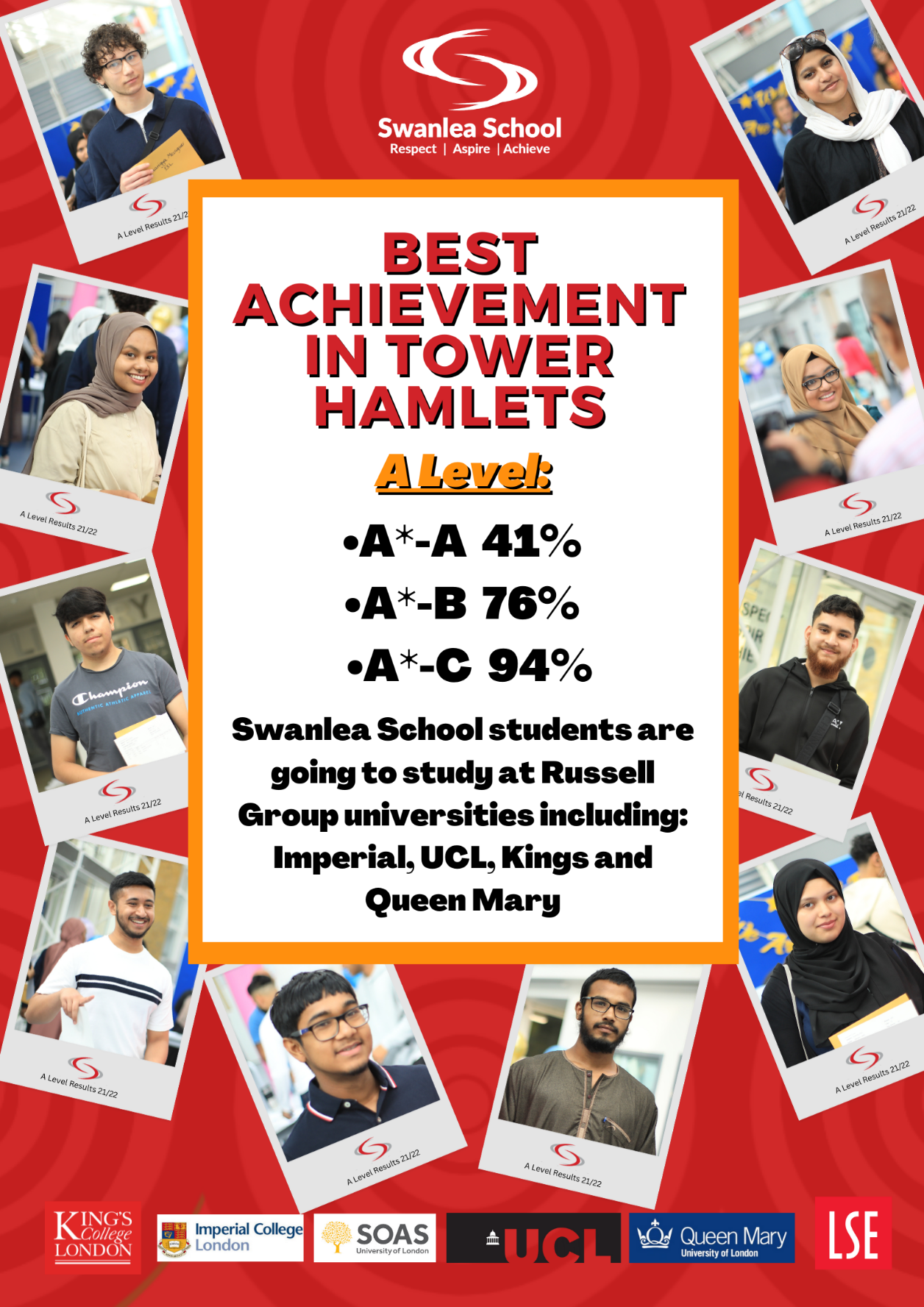 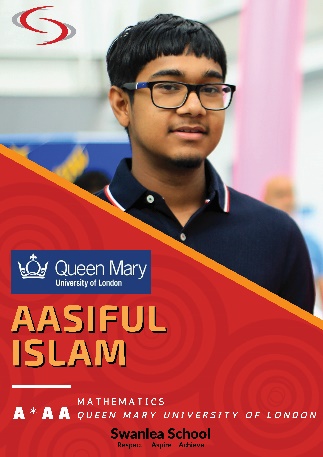 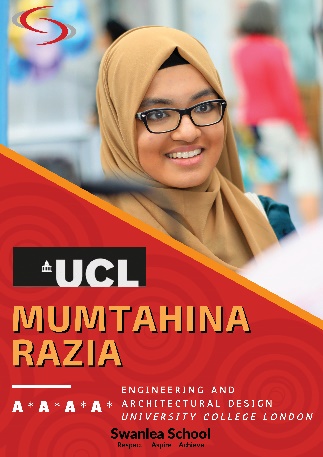 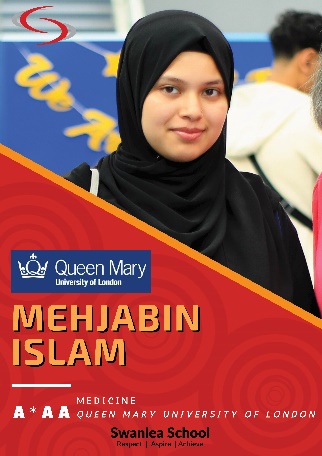 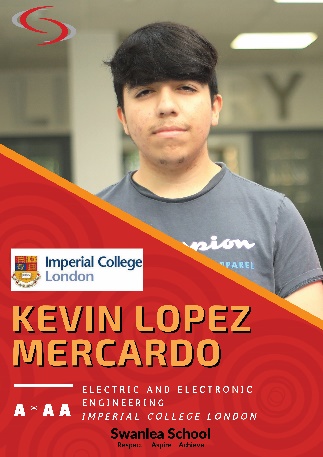 Swanlea School Key Stage 4 Results – Summer 2022SchoolProgress 8+0.67Attainment 856.93Percentage of pupils achieving a standard/good pass in English and mathematics88%Percentage of pupils achieving a strong pass in English and mathematics79%English Baccalaureate APS5.38English Baccalaureate Standard Pass42%English Baccalaureate Strong Pass33%